Τίτλος Πράξης: «Αποκατάσταση – Επανάχρηση Ιεράς Μονής Αγίου Διονυσίου του εν Ολύμπω: Κωδωνοστάσιο – Δυτική πτέρυγα - Ηγουμενείο»Το έργο «Αποκατάσταση – Επανάχρηση Ιεράς Μονής Αγίου Διονυσίου του εν Ολύμπω:  Κωδωνοστάσιο – Δυτική πτέρυγα - Ηγουμενείο»  έχει ενταχθεί στο Επιχειρησιακό Πρόγραμμα  Κεντρική Μακεδονία 2014-2020, με προϋπολογισμό 998.797,65€ (σύμβαση με ανάδοχο 746.474€), χρηματοδότηση από το Ευρωπαϊκό Ταμείο Περιφερειακής Ανάπτυξης και Δικαιούχο τη Διεύθυνση Αναστήλωσης Βυζαντινών και Μεταβυζαντινών Μνημείων του ΥΠΠΟΑ.Η παλαιά Ι. Μονή Αγ. Διονυσίου στον Όλυμπο κτίσθηκε τον 16ο αιώνα σε υψόμετρο περίπου 850μ. μέσα στο φαράγγι του Ενιππέα και σε απόσταση περίπου 17χλμ. από το Λιτόχωρο Πιερίας. Η Μονή υπέστη αρκετές καταστροφές (κατά τα έτη 1753, 1790, 1822, 1877) με πλέον πρόσφατη το έτος 1943 (ανατίναξη από τα κατοχικά στρατεύματα), οπότε και καταστράφηκε σε πολύ μεγάλο βαθμό. Το συγκρότημα της Μονής έχει συνολικές διαστάσεις 50Χ50μ., περίπου, και αποτελεί τυπικό δείγμα μοναστηριακής αρχιτεκτονικής με διώροφες και τριώροφες πτέρυγες κελιών (Βόρεια-Νότια-Ανατολική-Δυτική) που περιβάλλουν την αυλή, στο κέντρο της οποίας βρίσκεται το Καθολικό της Μονής. Ειδικότερα το έργο αφορά στην πλήρη αποκατάσταση και επανάχρηση του κωδωνοστασίου της μονής και της δυτικής πτέρυγας, όπου έχει καταρρεύσει μεγάλο τμήμα των τοιχοποιιών και της στέγασής τους καθώς και στην αποκατάσταση της ΒΔ γωνίας της μονής –Ηγουμενείο, σε όλο το ύψος της, με τις απαραίτητες ανακατασκευές των τοιχοποιιών και των θόλων σύμφωνα με σωζόμενα ίχνη.Μετά την ολοκλήρωση του έργου θα παραδοθούν τα κτίρια του κωδωνοστασίου, της δυτικής πτέρυγας και του Ηγουμενείου της Μονής στερεωμένα, αποκατεστημένα και λειτουργικά.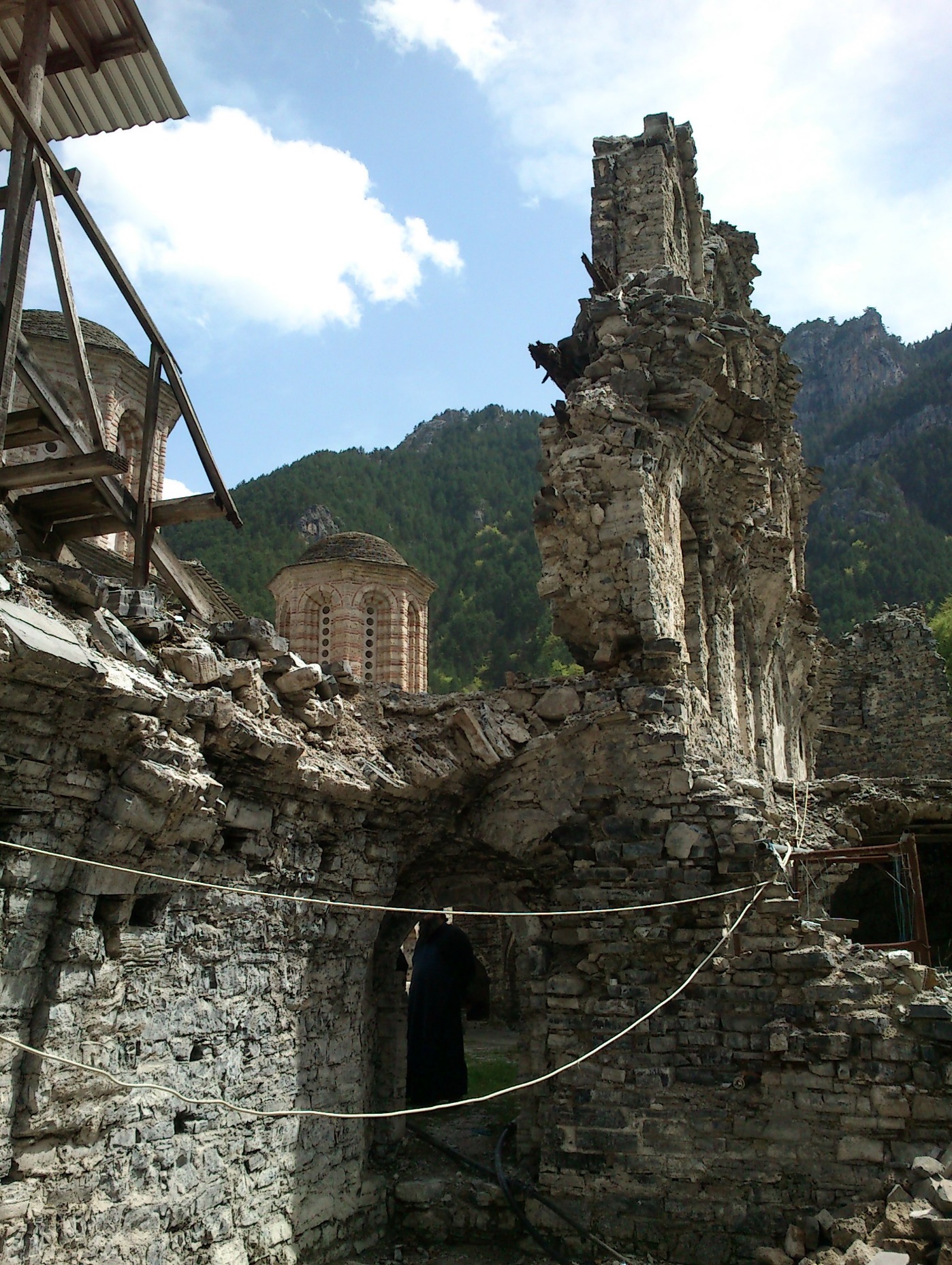 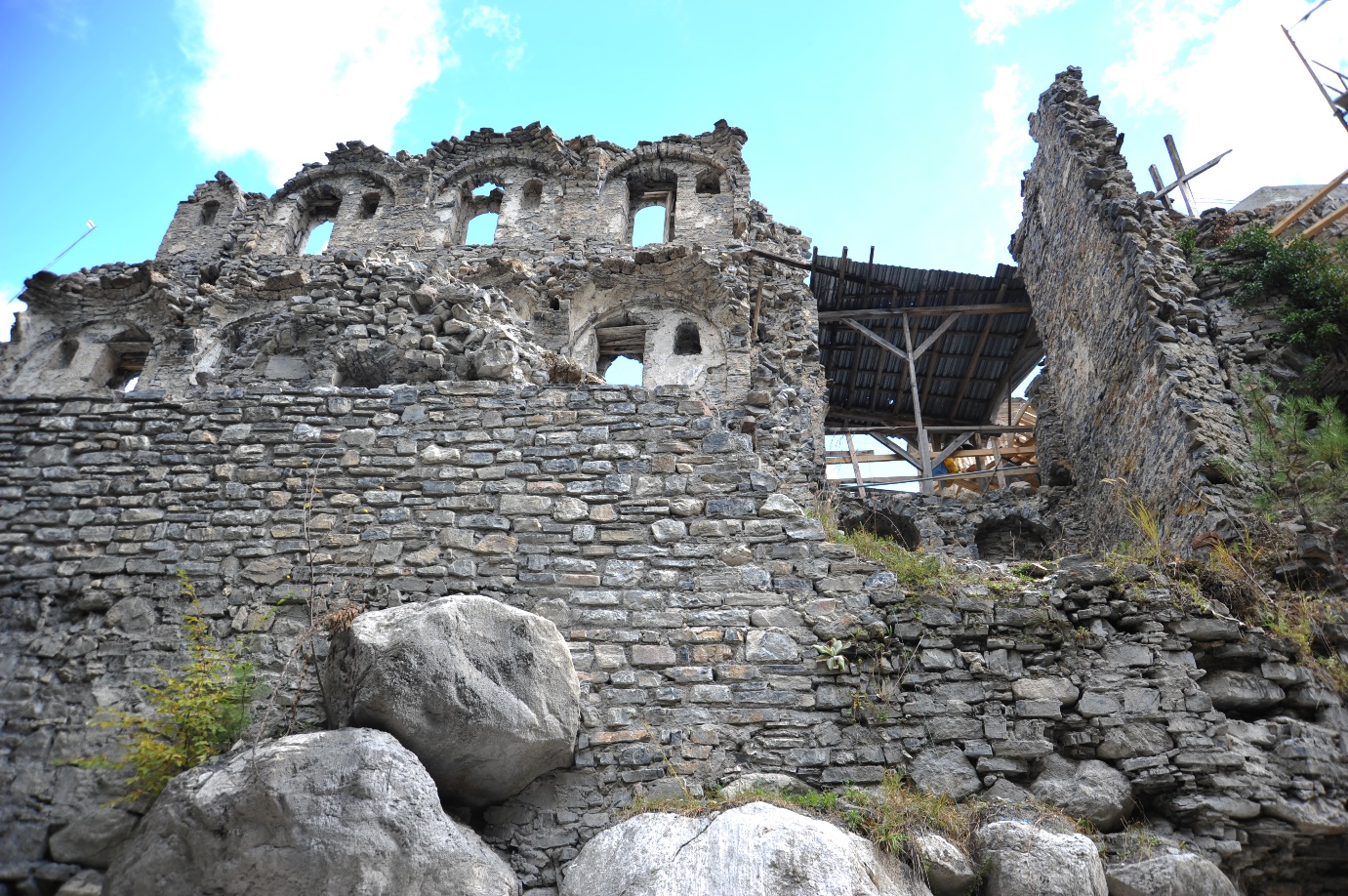 